Please place the following application for authority to issue and sell securities on the consent agenda for approval.Docket No. 20190158-EI – Application for authority to issue and sell securities during calendar year 2020, pursuant to Section 366.04, F.S., and Chapter 25-8, F.A.C., by Gulf Power Company (Gulf or Company).Gulf seeks authority to issue and sell and/or exchange any combination of long-term debt and equities; and issue and sell short-term debt securities during 2020. The amount of equity securities issued and the maximum principal amount of long-term debt securities issued will not, in aggregate, exceed more than $1.5 billion during the calendar year 2020. The maximum aggregate principal amount of short-term debt at any one time will total not more than $800 million during the calendar year 2020.In connection with this application, Gulf confirms that the capital raised pursuant to this application will be used in connection with the regulated electric operations of Gulf and not the unregulated activities of the Company or its affiliates.Staff has reviewed Gulf’s projected capital expenditures. The amount requested by the Company ($2.3 billion) exceeds its expected capital expenditures ($1.047 billion). The additional amount requested exceeding the projected capital expenditures allows for financial flexibility for unexpected events such as hurricanes, financial market disruptions and other unforeseen circumstances. Staff believes the requested amounts are reasonable. Staff recommends Gulf’s petition to issue securities during calendar year 2020 be approved. For monitoring purposes, this docket should remain open until May 7, 2021, to allow the Company time to file the required Consummation Report. State of Florida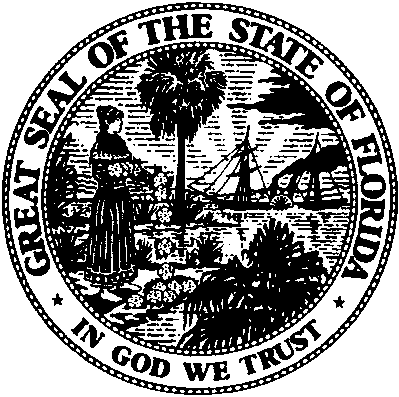 Public Service CommissionCapital Circle Office Center ● 2540 Shumard Oak Boulevard
Tallahassee, Florida-M-E-M-O-R-A-N-D-U-M-Public Service CommissionCapital Circle Office Center ● 2540 Shumard Oak Boulevard
Tallahassee, Florida-M-E-M-O-R-A-N-D-U-M-DATE:September 20, 2019September 20, 2019TO:Office of Commission Clerk (Teitzman)Office of Commission Clerk (Teitzman)FROM:Division of Accounting and Finance (Richards, D. Buys, Cicchetti)Office of the General Counsel (Schrader, Lherisson)Division of Accounting and Finance (Richards, D. Buys, Cicchetti)Office of the General Counsel (Schrader, Lherisson)RE:Docket No. 20190158-EI - Application for authority to issue and sell securities during calendar year 2020, pursuant to Section 366.04, F.S., and Chapter 25-8, F.A.C., by Gulf Power Company.Docket No. 20190158-EI - Application for authority to issue and sell securities during calendar year 2020, pursuant to Section 366.04, F.S., and Chapter 25-8, F.A.C., by Gulf Power Company.AGENDA:10/3/2019 - Consent Agenda - Final Action - Interested Persons May Participate10/3/2019 - Consent Agenda - Final Action - Interested Persons May ParticipateSPECIAL INSTRUCTIONS:SPECIAL INSTRUCTIONS:None